Supplement S.4 Mogelijke overheidsmaatregelen rond gezond gewicht en percentage dat gelooft in de effectiviteit voor respondent zelf versus anderen, voor mensen met overgewicht (n = 368)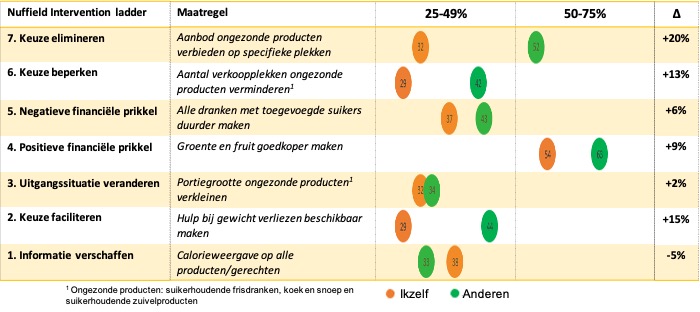 